Chaucer College — English language school in the UK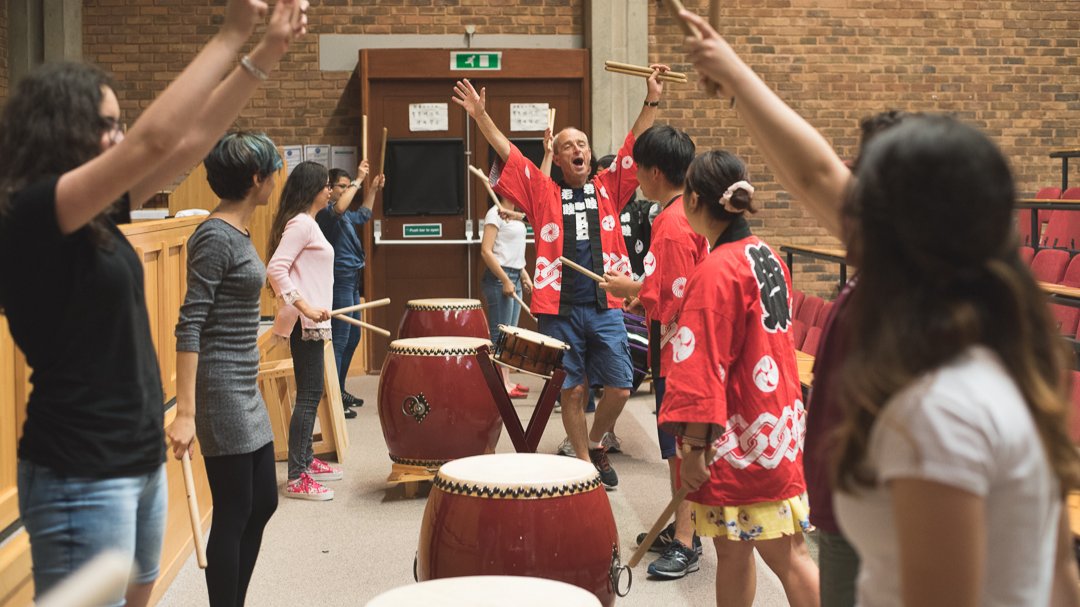 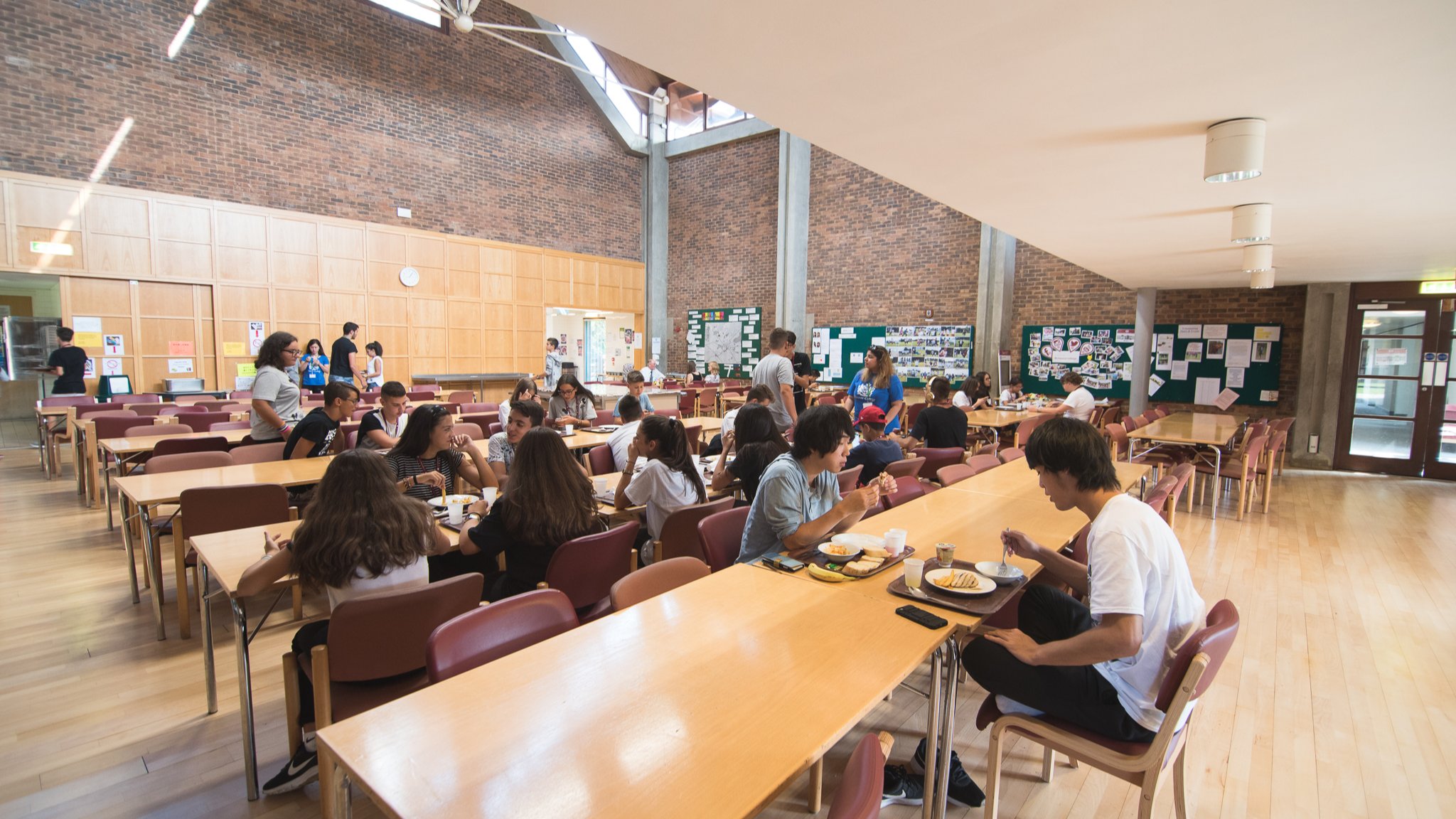 Canterbury CT2 7LJ, UK, from 10 to 17 ageDescriptionWhy choose this programInfrastructureSport infrastructureHobbies and clubsWhat else included in the program priceRecommended arrival cityЛондонSample timetableFor booking please go to www.travelclass.org Course intensity20AccommodationCampusRoom typeTwinBathroom facilitiesSharedMealsBreakfast, Lunch and DinnerExcursions per week2Weekday excursionsFull day excursions2MorningAfternoonEveningDay 1ArrivalFree timeWelcome BBQDay 2LessonCanterbury tourDiscoDay 3LessonProject AfternoonOn-site activitiesDay 4LessonProject AfternoonOn-site activitiesDay 5LessonHalf day excursionOn-site activitiesDay 6FULL DAY EXCURSION FULL DAY EXCURSION Movie nightDay 7LessonOut and about EnglishOn-site activities